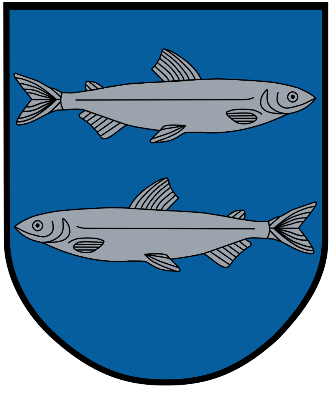 Transporto ir eismo organizavimasŠvenčionys2024 m.  TurinysKeleivių vežimo vietinio (priemiestinio) reguliaraus susisiekimo autobusų maršrutais organizavimo proceso schemaKeleivių vežimo vietinio (priemiestinio) reguliaraus susisiekimo autobusų maršrutais organizavimo proceso aprašymas__________________________TikslasŠvenčionių rajono savivaldybės keleivių vežimo vietinio reguliaraus susisiekimo autobuso maršrutais organizavimasAprašymasNagrinėjami ir teikiami siūlymai:1. leidimų vežti keleivius vietinio (miesto ir priemiestinio) reguliaraus susisiekimo kelių transporto maršrutais (toliau – Leidimas) išdavimo, panaikinimo; 2. vežėjui išduoto Leidimo galiojimo termino pratęsimo ar nepratęsimo;3. vietinio (miesto ar priemiestinio) reguliaraus susisiekimo maršrutų derinimo, nustatymo, keitimo ir panaikinimo;4. konkursų vežėjui vežti keleivius nustatytu (-ais) maršrutu (-ais) parinkti organizavimo; 5. maršruto pratęsimo, pakeitimo arba sutrumpinimo, stoteles panaikinimo ar maršruto naujomis stotelėmis papildymo;6. papildomų maršruto reisų;7. pareikalavimo iš vežėjo, kuriam išduotas Leidimas, kad pastebėti jo darbo trūkumai būtų pašalinti nedelsiant arba per administracijos direktoriaus nustatytą terminą;8. keleivių vežimo reguliariais reisais vietinio (miesto ir priemiestinio) reguliaraus susisiekimo maršrutais konkrečių tarifų dydžių nustatymo (ne rečiau kaip kartą per metus atlikus analizę ir įvertinus vežėjo vežimo sąnaudų, gautų pajamų pokyčius ir viešųjų paslaugų sutartyje, sudarytoje su vežėju, numatytus įsipareigojimus);  9. keleivių vežimo savikainos pagal sutarties, sudarytos su vežėju, sąlygas  nustatymo (indeksavimo).Procesą reglamentuojantys dokumentai1. Lietuvos Respublikos kelių transporto kodeksas;2. Švenčionių rajono savivaldybės tarybos 2023 m. rugsėjo 28 d. sprendimas Nr. T-196 ,,Dėl leidimų vežti keleivius vietinio (miesto ir priemiestinio) reguliaraus susisiekimo kelių transporto maršrutais išdavimo tvarkos aprašo patvirtinimo“;3. Švenčionių rajono savivaldybės mero 2023 m. rugsėjo 28 d. potvarkis Nr. (2.1E)V1-342 „Dėl įgaliojimų suteikimo Švenčionių rajono savivaldybės administracijos direktoriui keleivių vežimo srityje“;4. Švenčionių rajono savivaldybės administracijos direktoriaus  2023 m. lapkričio 23 d. įsakymas Nr. A-585 ,,Dėl  Švenčionių rajono savivaldybės keleivių vežimo vietinio (miesto ir priemiestinio) reguliaraus susisiekimo autobuso maršrutais organizavimo“.AtsakomybėMokesčių ir turto skyrius